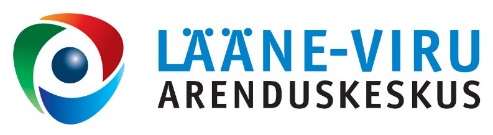 VABAÜHENDUSTE UUDISKIRI18.08.2014Avati sotsiaalse innovatsiooni konkurssKonkursi tähtaeg on 16. oktoober 2014 kell 15.00. SA Kodanikuühiskonna Sihtkapital (KÜSK) koostöös Heateo Sihtasutusega kutsub vabaühendusi osalema sotsiaalse innovatsiooni konkursil, mis otsib uuenduslikke ja senisest efektiivsemaid lahendusi ühiskondlikele probleemidele.„Nagu Silicon Valley-tüüpi keskused otsivad ja toetavad peamiselt tehnoloogilist innovatsiooni, siis meie otsime sotsiaalset innovatsiooni, ehk siis uusi lähenemisi-lahendusi, mis aitaksid tulemuslikult lahendada ühiskondlikke probleeme“ selgitas Heateo Sihtasutuse tegevjuht Maris Ojamuru.Algatust, mis pakub innovaatilist lahendust ühiskondlikule murekohale ja on jätkusuutlik, toetatakse 20 000 euroga. Lisaks rahalisele toetusele saavad elluviijad aasta jooksul sisulist nõu ja abi Heateo Sihtasutuselt ning Heateo professionaalsetelt vabatahtlikelt.Projekte ootame avalikes huvides tegutsevatelt kodanikualgatuslikelt mittetulundusühingutelt või sihtasutustelt.Täpsemad tingimused leiab KÜSKi kodulehelt www.kysk.ee/sotsiaalneinnovatsioonKÜSK on siseministri valitsemisalasse kuuluv organisatsioon, mille eesmärgiks on toetada vabaühenduste arengut ja tugevdada kodanikuühiskonda. Aastate jooksul on erinevate konkursside ja taotlusvoorude raames arendatud sadade vabaühenduste võimekust ning toetatud kodanikualgatuslikke ettevõtmisi üle Eesti.2003. aastal loodud Heateo Sihtasutus toetab suure ühiskondliku mõjuga algatuste arengut ning edendab sotsiaalse innovatsiooni ja strateegilise filantroopia valdkondi Eestis. Heateo Sihtasutus on tugevaks aidanud mitmed ettevõtmised nagu SOS Lasteküla, Uuskasutuskeskus, Noored Kooli, Kiusamisvaba Kool ja mitmeid teisi.Gümnasistid tulevad vabaühenduste tööga tutvuma - kutsu külla! Vabaühenduste liit EMSL otsib Lääne-Viru vabaühendustesse praktikakohti kohalikele gümnaasiumiõpilastele, et neile algaval sügisel mõne nädala jooksul näidata, millega vabaühendused tegelevad ja kuidas vabakonna tegemistes kaasa lüüa. Õppeaasta on algamas, palume kõigil, kes loodavad noortest head järelkasvu, endast nüüd meile märku anda!Möödunud õppeaastal algatas vabaühenduste liit EMSL koolide ja vabaühenduste koostööprogrammi Kogukonnapraktika, mis viib abituriendid ühiskonnaõpetuse aine raames kohalikesse vabaühendustesse klassiruumis õpitut praktikaliste kogemustega täiendama. Õnnestunud katseprojekti järel siinsamas Lääne-Virumaal laiendame programmi nüüd algaval kooliaastal üle-eestiliseks, kuid jätkame hästi alanud koostööd ka Lääne-Virumaal, mistõttu meil on hea meel kutsuda teid, head Lääne-Viru vabaühendused, jälle oma kandi noori sügisel enda juurde põgusale praktikale võtma. Kogukonnapraktika idee on lihtne: õpilased löövad paari kuni mõne nädala jooksul (ligi 10 tundi jagu) kaasa enda valitud organisatsiooni tegevustes, täites mõnd endale jõukohast ja huvipakkuvat ning vabaühendusele vajalikku ülesannet. Praktika käigus omandavad õpilased parema arusaama vabaühenduse tegevusest ja toimimisest, kodanikualgatusest ja vabatahtlikust tööst ning kodanikuühiskonnast laiemalt ning saavad samal ajal ka teistele head teha (selle viimasega olid katseprojektis osalenud õpilased just eriti rahul). Eelmisel aastal osalenud õpilaste muljeid ja tähelepanekuid saad lugeda SIIT ja Kogukonnapraktika veebilehelt. Suurem osa kogukonnapraktikal käinud Rakvere noortest soovitab seda kogemust ka teistele abiturientidele. Noored saavad kogukonnapraktikal käia aga täpselt senikaua, kui on vabaühendusi, kes on valmis sellesse omalt poolt panustama. Mis kasu saab sellest vabaühendus? Katseprojektis õpilasi võõrustanud ühendused kinnitavad, et programmist võidavad nii õpilased kui nemad. Kogukonnapraktika annab ühendusele:- hea võimaluse tutvustada oma tegevust paljudele oma kandi noortele;- abikäsi mõne tegevuse või sündmuse läbiviimise või korraldamise juures; - värske pilgu oma väljakujunenud töövõtetele ja töökultuurile;- kasulikke soovitusi ja tähelepanekuid noortelt vabaühenduse töökorralduse ja tegevuse kohta;- noori mõttekaaslasi ja tegutsemisindu täis abilisi, kellest võivad tulevikus saada teie organisatsiooni vabatahtlikud, liikmed või töötajadki;- kõlapinda kohalike noorte seas teie ühenduse tegevusvaldkonnale ja seotud teemadele, mis aitab teil noorte kogukonnaliikmete seas leida endale liitlasi ja toetajaid;- noorte (vabatahtlike) juhendamise kogemuse ja vabaühenduste liidu poolt selleks juhised;- koostöövõrgustiku nii koolide kui vabaühenduste seas üle Eesti;- võimaluse panustada Eestis antava hariduse paremaks muutmisesse ja ühiskonna arengusse;- hea tunde teadmisest, et oled oma töö ja eeskujuga noori innustanud ning et seda indu ja saadud teadmisi kasutatakse ära uutes ettevõtmistes.Ennekõike vajame väga praktikakohti Rakvere linnas ja vallas ning Kadrinas, kuid kui oleksite valmis noortele praktikakohta pakkuma ja asute pisut kaugemal, andke meile endast kindlasti märku (sest osalevate koolide õpilaste seas võib ju olla ka just teie kandi noori)! Kõigil huvitatutel palume nüüd kohe ühendust võtta vabaühenduste liiduga: teve@ngo.ee!Kogukonnapraktika katseprojektist saab lähemalt lugeda Heast Kodanikust (lk 36), Õpetajate Lehest ja Kuulutajast ning programmi veebisaidilt ngo.ee/kogukonnapraktika.Viimane võimalus osaleda kogukonnauuringus! 20. augustini ootame kõiki kogukonna eestvedajaid vastama Külaliikumine Kodukant ja LInnalabor MTÜ läbiviidavale kogukonnauuringule http://www.surveygizmo.com/s3/1668943/Kogukondade-hetkeseisu-uuring. Seni oleme saanud plaanitud 500st lõpuni täidetud ankeedist kokku vaid 300. Seetõttu hoiame praegu kogu meeskonnaga pöidlad pihus, et leiaksite need vajalikud paarkümmend minutit, mis küsimustikule vastamine eeldatavasti peaks võtma.Küsimusi ja ettepanekuid seoses uuringuga ootab projektijuht Madle Lippus madle@linnalabor.ee, 56 667 058. Samuti on oodatud igasugune tagasiside uuringu kohta. Erinevad taotlusvoorud projektide rahastamiseksKIKAvatud on keskkonnaprogrammi teine taotlusvoorTähtaeg: 21.august 2014SA Keskkonnainvesteeringute Keskus (KIK) kuulutas välja 2014. aasta teise taotlusvooru keskkonnaprogrammist toetuste taotlemiseks. Taotlemine käib läbi elektroonilise infosüsteemi KIKAS. Voorus on võrreldes eelnevatega mitmeid uuendusi. Täpsustatud on nii programmide eesmärke, tegevusi kui ka finantseerimise ja riigiabi korda. Uuenduste eesmärk on selgem ja lihtsam taotlemise protsess ning toetuste fokusseeritus. Taotlejatel soovitatakse tutvuda muutunud keskkonnaministri määruse, finantseerimiskorraga.Ülevaade programmi uuendustest määrustes ja finantseerimise korras ning selle lisades leiad SIIT.KIK-i keskkonnaprogrammi kaudu on võimalik toetust taotleda järgnevatele valdkondadele:
kalandus, veemajandus, jäätmekäitlus, looduskaitse, metsandus, keskkonnakorraldus, merekeskkond, maapõu, atmosfääriõhu kaitse, keskkonnateadlikkus.Keskkonnaprogrammist saavad toetust taotleda• kohalikud omavalitsused, äriühingud, keskkonnakaitsega tegelevad asutused või avalik-õiguslikud juriidilised isikud.
• MTÜ-d ja SA-d saavad olla taotlejateks, kui nende põhikiri näeb ette loodus- või keskkonnakaitselist tegevust või koolitusalast tegevust. Sealjuures atmosfääriõhu programmist toetuse taotlemisel ei pea MTÜ-de ja SA-de põhikiri ette nägema loodus- või keskkonnaalast tegevust, kui tegemist on korteriühistuga, mis taotleb toetust kergel kütteõlil töötava katelseadme üleviimiseks taastuvale kütusele. 
• keskkonnateadlikkuse programmist toetuse taotlemisel peab MTÜ-de ja SA-te põhikirjas olema loodus, keskkonna või koolitusalane tegevus.EASRegionaalsete investeeringutoetuste andmise programmII vooru tähtaeg - 15. september 2014Taotlejateks võivad olla mittetulundusühingud, sihtasutused, kohalikud omavalitsused ja valitsusasutuste hallatavad riigiasutused.Programmi eesmärgiks on kvaliteetsema kohaliku elukeskkonna loomiseks ja arendamiseks toetada regionaalseid investeeringuid laste, noorte, perede, vanurite ja puuetega inimeste jaoks hoolekande, õppimise, sportimise ja vaba aja veetmise tingimuste parandamiseks, et tõsta toetuse sihtgrupile avalike teenuste kättesaadavust ja kvaliteeti. Toetust antakse projektipõhiselt esitatud taotluse alusel hoonete ja rajatiste ehitus-, rekonstrueerimis- ja remonttöödeks. Täpsem infoKÜSKVabaühenduste sotsiaalse ettevõtluse äriplaanide elluviimise taotlusvoor (tähtaeg 09.09.2014). Taotlusvooru raames toetatakse vabaühenduste projekte, mille eesmärgiks on käivitatud uus või laiendatud tegutsev sotsiaalne ettevõte. Toetust saab küsida kuni 25 000 eurot projekti kohta (kuni 90% eelarve abikõlblikest kuludest). Kokku on voorus äriplaanide elluviimiseks jagada kuni 450 000 eurot. Täpsem infoHeade ideede konkurss (avatud jooksvalt). Taotleja omafinantseering peab moodustama vähemalt 10% projekti maksumusest ja võib olla rahaline või mitterahaline. Vähemalt 50 % taotleja omafinantseeringust peab olema rahalises vormis. Täpsem infoReisitoetuste konkurss (avatud jooksvalt). On mõeldud: mittetulundusühingutele ja sihtasutustele ja nende esindajatele ning kodanikuühiskonna uurijatele. Täpsem infoKohaliku Omaalgatuse programmi (KOP) taotluste esitamise tähtaeg on 1. oktoober. Programmi kaudu toetatakse kogukonna liikmete aktiivset osalemist kohalikus arengus ja ühiskonnas kaasarääkimisel, kogukonnapärandi säilitamist tulevaste põlvede jaoks ning kogukonnale oluliste kogukonnateenuste arendamist. Täpsem infoUuringute konkursile ootab KÜSK taotlusi kodanikuühiskonna uuringute läbiviimiseks 1. detsembriks. Täpsem infoSuursündmuste konkursile ootab KÜSK taotlusi 1. detsembriks. Toetatakse üle-eestilisi vabaühendustele suunatud Eesti kodanikuühiskonna traditsioone edasikandvate ja vabaühendusi arendavate regulaarselt toimuvate tegevuste elluviimist. Täpsem infoTugitegevuste konkurss on jooksvalt avatud ning selle raames toetame kodanikuühiskonda edendavaid ettevõtmisi, mis on otseseks toeks Eesti vabaühenduste arengule (nt käsiraamatud, ühekordsed sündmused, avalikkuse teavitamise tegevused jms). Täpsem infoVälisprojektide omafinantseeringu konkursile saab taotlusi esitada jooksvalt. Toetust saavad küsida vabaühendused, kes on esitanud välisrahastajale rahvusvahelise koostööprojekti taotluse või kes osalevad vastavas projektis partneritena. Täpsem infoAEFÜhenduste tegutsemisvõimekuse tõstmiseks algatatud väikeprojektid:toetussumma suurus ühele projektile on 5000-7500 eurot ning projekti kestvus kuni 9 kuud. NB! Viimane konkurss väikeste tegutsemissuutlikkuse tõstmise projektide esitamiseks toimub 2014. aasta sügisel. Täpsem infoHasartmängumaksu NõukoguTaotlus esitatakse järgmiselt:kultuuriprojektide ning olümpiaettevalmistus- ja teiste spordiprojektide toetamise taotlus Kultuuriministeeriumile;laste-, noorte-, teadus- ja haridusprojektide toetamise taotlus Haridus- ja Teadusministeeriumile;hasartmängusõltuvusega ning pere, meditsiini ja hoolekandega ning eakate ja puuetega inimestega seotud projektide toetamise taotlus – Sotsiaalministeeriumile.Alates 2014. aastast on suurprojektide taotluste esitamise tähtaeg 1. oktoober - 15. november. Taotlused jagunevad kahte gruppi:1) väikeprojektid (taotletav summa kuni 6000 Eurot). Taotlusi vaadatakse läbi igakuiselt. Selleks, et taotlus vaadataks läbi soovitud kuul, peab see jõudma ministeeriumisse hiljemalt kuu viimasel tööpäeval, kuid vähemalt kaks kuud enne projekti algust.2) suurprojektid (taotletav summa üle 6000 Eurot). Taotlusi vaadatakse läbi kord aastas detsembris. Selleks, et taotlus jõuaks suurprojektide vooru, peab see jõudma ministeeriumisse hiljemalt novembri viimasel tööpäeval. Täpsem infoEuroopa Majanduspiirkonna toetuste programmi „Riskilapsed ja -noored“Projektidega soovitakse toetada programmi “Riskilapsed ja -noored” eesmärkide elluviimist – soodustada riskis olevate laste ja -noorte heaolu. Vooru raames peetakse „riskilaste ja -noorte” all edaspidi silmas 7–17-aastaseid lapsi ja noori, kes on toime pannud õigusrikkumise ja suunatud alaealiste komisjoni. Taotlusvooru kogusumma on 340 000 eurot, minimaalne toetus ühe projekti kohta on 170 000 eurot, maksimaalne toetus ühe projekti kohta on 340 000 eurot.NB! Taotluste esitamise tähtaeg on 10. september 2014 kell 16.00 Täpsem infoMaanteeameti liikluskasvatuse projektikonkurssMaanteeameti üleriigilise liikluskasvatuse projektikonkursi järgmine tähtaeg on 15. august 2014. Liikluskasvatuse ennetustegevuste toimumise periood on 15. september kuni 30. november 2014. Projektikonkursi eesmärgiks on aidata kaasa liikluskultuuri paranemisele ning  liikluskasvatusalaste kodanikualgatuse kasvule. Ootame kandideerima asutusi, registreeritud MTÜ-sid ja sihtasutusi, FIE-sid, seltsinguid, kohalikke omavalitsusi ja muid organisatsioone (v.a riigiametid). Projekte toetatakse maksimaalselt 50% ulatuses kogumaksumusest, teise poole projekti liiklusohutus- ja liikluskasvatusalaste tegevuste kulust peab moodustama omafinantseering või lisaks ka kaasfinantseering kolmanda(te)lt osapool(t)elt. Täpsem infoEesti KultuurkapitalTähtajad: 20. veebruar, 20. mai, 21. august ja 20. novemberKirjanduse sihtkapitalKujutava ja rakenduskunsti sihtkapitalArhitektuuri sihtkapitalAudiovisuaalse kunsti sihtkapitalHelikunsti sihtkapitalNäitekunsti sihtkapitalRahvakultuuri sihtkapitalKehakultuuri ja spordi sihtkapitalEesti Kultuurkapitali nõukoguMaakondlikud ekspertgrupidPõhjamaade Ministrite NõukoguHetkel avatud:Tähtaeg 20.08.2014 Põhja- ja Baltimaade kultuuri mobiilsusprogramm - reisitoetusTähtaeg 01.09.2014 Põhjamaade Laste ja Noorte programmTähtaeg 01.09.2014 Põhjamaade KultuurifondTähtaeg 30.09.2014 Põhja- ja Baltimaade ettevõtluse ja tööstuse mobiilsusprogrammTähtaeg 01.10.2014 Põhja- ja Baltimaade kultuuri mobiilsusprogramm - koostöövõrgudTäpsem infoKultuurikoostöö toetusvõimalused programmi Loov Euroopa toel2014. aastast alustas kultuuri toetamist programm Loov Euroopa. Uus raamprogramm ühendab varem eraldi seisnud programmid „Kultuur,” „MEDIA” ja „MEDIA Mundus.“ Alates 1. jaanuarist saab programmi alamprogrammide kohta infot Loov Eestist ning Eesti Filmi Instituudist. Kogu info programmi kohta: www.looveuroopa.eeUue programmi eesmärk on suurendada kultuuri- ja loomesektorite konkurentsivõimet, edendada kultuuri- ja audiovisuaalteoste ning loovisikute piiriülest liikuvust, jõuda laiema publikuni nii Euroopas kui mujal ning soodustada innovatsiooni ja uute ärimudelite väljatöötamist.Erinevate rahastuvõimaluste ja avanenud taotlusvoorude kohta leiad infot Lääne-Viru Arenduskeskuse kodulehelt: MTÜ rahastusvõimalused.SA Lääne-Viru Arenduskeskus (LVAK)Lääne-Viru Arenduskeskus pakub vabaühendustele tasuta nõustamisteenust.  Loe lähemalt meie kodulehelt: www.arenduskeskus.ee.Katrin Põllu
MTÜ konsultanttel: +372 325 8028GSM: +372 585 01 250e-mail: mty@arenduskeskus.ee SA Lääne-Viru ArenduskeskusFr. R. Kreutzwaldi 5Rakvere44314 Lääne-VirumaaUudiskirjast loobumiseks saada vastavasisuline teade aadressile:
mty@arenduskeskus.ee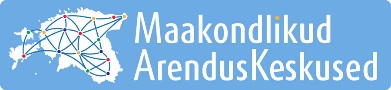 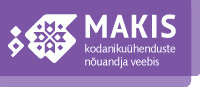 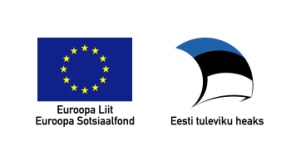 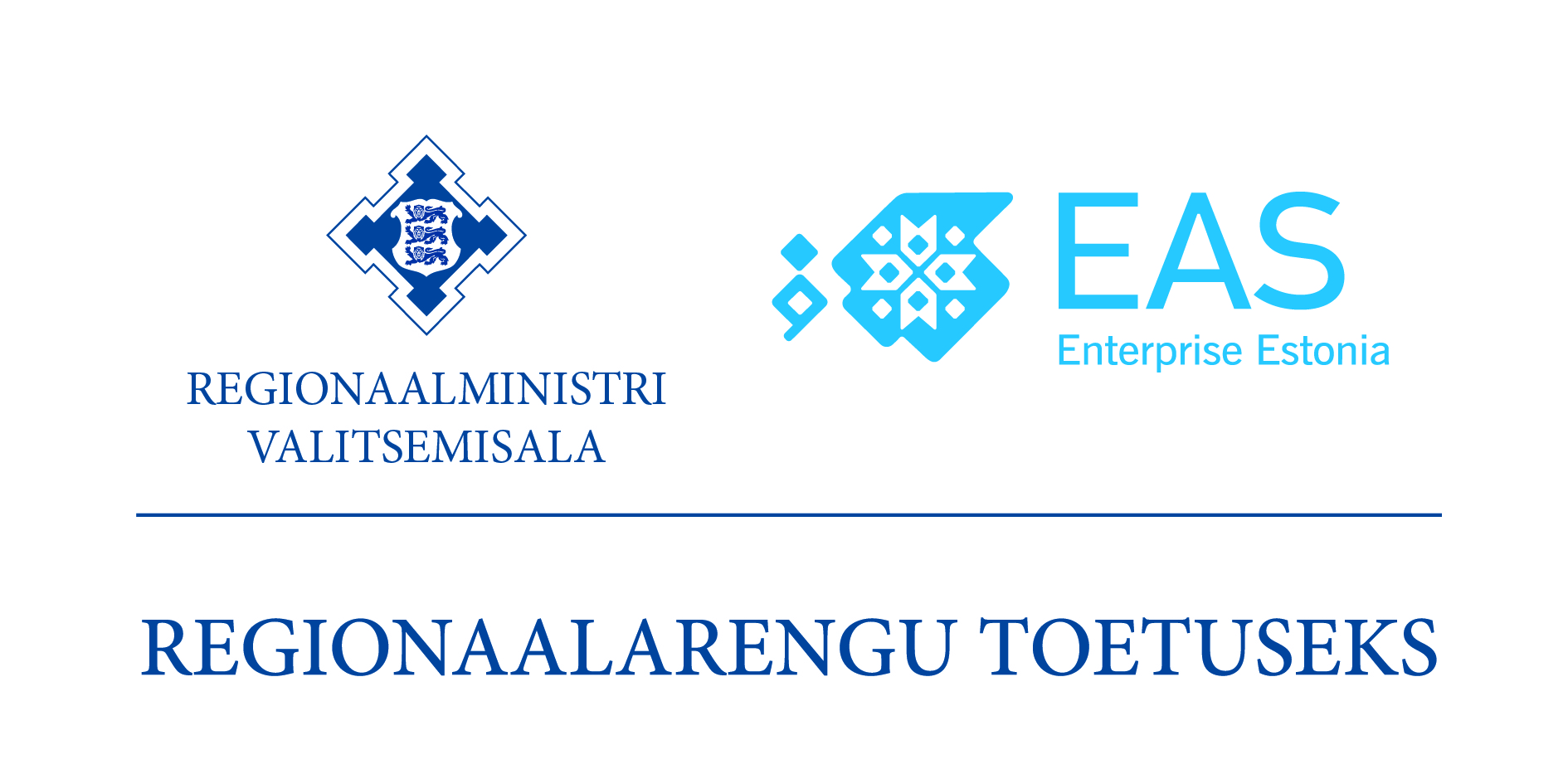 